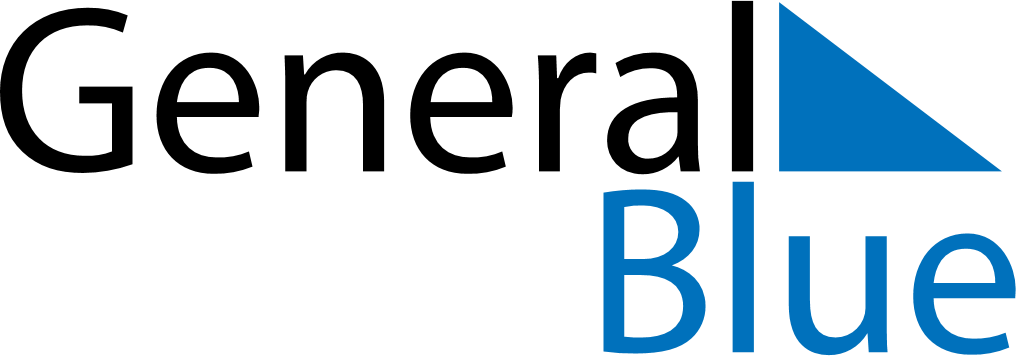 August 2025August 2025August 2025TurkeyTurkeySUNMONTUEWEDTHUFRISAT123456789101112131415161718192021222324252627282930Victory Day31